 MODELLO DI STIMA DELLE COPERTURE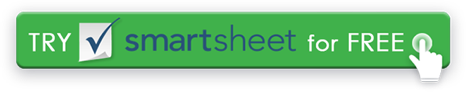 Nome dell'aziendaR O O F I N G E S T I M A T ER O O F I N G E S T I M A T ER O O F I N G E S T I M A T ER O O F I N G E S T I M A T ER O O F I N G E S T I M A T ER O O F I N G E S T I M A T ER O O F I N G E S T I M A T ER O O F I N G E S T I M A T ER O O F I N G E S T I M A T ER O O F I N G E S T I M A T ER O O F I N G E S T I M A T ER O O F I N G E S T I M A T ER O O F I N G E S T I M A T ER O O F I N G E S T I M A T ER O O F I N G E S T I M A T ER O O F I N G E S T I M A T ER O O F I N G E S T I M A T ER O O F I N G E S T I M A T ER O O F I N G E S T I M A T ER O O F I N G E S T I M A T ER O O F I N G E S T I M A T ER O O F I N G E S T I M A T E123 Unità dell'indirizzo dell'aziendaR O O F I N G E S T I M A T ER O O F I N G E S T I M A T ER O O F I N G E S T I M A T ER O O F I N G E S T I M A T ER O O F I N G E S T I M A T ER O O F I N G E S T I M A T ER O O F I N G E S T I M A T ER O O F I N G E S T I M A T ER O O F I N G E S T I M A T ER O O F I N G E S T I M A T ER O O F I N G E S T I M A T ER O O F I N G E S T I M A T ER O O F I N G E S T I M A T ER O O F I N G E S T I M A T ER O O F I N G E S T I M A T ER O O F I N G E S T I M A T ER O O F I N G E S T I M A T ER O O F I N G E S T I M A T ER O O F I N G E S T I M A T ER O O F I N G E S T I M A T ER O O F I N G E S T I M A T ER O O F I N G E S T I M A T EQuarto piano, Suite 412NOME DEL LAVORONOME DEL LAVORONOME DEL LAVORONOME DEL LAVORONOME DEL LAVOROPREVENTIVO PREPARATO DAPREVENTIVO PREPARATO DAPREVENTIVO PREPARATO DAPREVENTIVO PREPARATO DAPREVENTIVO PREPARATO DAPREVENTIVO PREPARATO DAPREVENTIVO PREPARATO DAPREVENTIVO PREPARATO DANUMERO DI LICENZA APPALTATORENUMERO DI LICENZA APPALTATORENUMERO DI LICENZA APPALTATORENUMERO STIMATONUMERO STIMATONUMERO STIMATONUMERO STIMATONUMERO STIMATONUMERO STIMATOCittà dell'azienda, NY 11101321-654-9870DATA DEL PREVENTIVODATA DEL PREVENTIVODATA DEL PREVENTIVODATA DEL PREVENTIVODATA DEL PREVENTIVODATA DI INIZIO STIMATADATA DI INIZIO STIMATADATA DI INIZIO STIMATADATA DI INIZIO STIMATADATA DI INIZIO STIMATADATA DI INIZIO STIMATADATA DI INIZIO STIMATADATA DI INIZIO STIMATADATA DI FINE STIMATADATA DI FINE STIMATADATA DI FINE STIMATAPREVENTIVO DATA VALIDO TRAMITEPREVENTIVO DATA VALIDO TRAMITEPREVENTIVO DATA VALIDO TRAMITEPREVENTIVO DATA VALIDO TRAMITEPREVENTIVO DATA VALIDO TRAMITEPREVENTIVO DATA VALIDO TRAMITEemail@address.comwebaddress.com S T A T U S A N D J O B D E T A I L SS T A T U S A N D J O B D E T A I L SS T A T U S A N D J O B D E T A I L SS T A T U S A N D J O B D E T A I L SS T A T U S A N D J O B D E T A I L SS T A T U S A N D J O B D E T A I L SS T A T U S A N D J O B D E T A I L SS T A T U S A N D J O B D E T A I L SM A T E R I A L SM A T E R I A L SNOME CLIENTEStai perdendo attualmente?Stai perdendo attualmente?Stai perdendo attualmente?Stai perdendo attualmente?DESCRIZIONE MATERIALIDESCRIZIONE MATERIALIDESCRIZIONE MATERIALIQTYQTYCOSTOCOSTOIMPORTOIMPORTOStoria di Leaking?Storia di Leaking?Storia di Leaking?Storia di Leaking?INDIRIZZO DI FATTURAZIONE DEL CLIENTEDettagli di drenaggio e perditeDettagli di drenaggio e perditeDettagli di drenaggio e perditeDettagli di drenaggio e perditeData dell'ispezioneData dell'ispezioneAnno di installazioneAnno di installazioneDimensioni del tettoDimensioni del tettoDimensioni del tettoAltezza del tettoAltezza del tettoForma del tettoNo. di stratiNo. di stratiNo. di stratiSuperficie del tettoSuperficie del tettoMembrana del tettoMembrana del tettoPontePontePonteHVAC Equip.HVAC Equip.Altro Equip.LucernariLucernariLucernariTELEFONO CLIENTEHERPES ZOSTERHERPES ZOSTERHERPES ZOSTERHERPES ZOSTERHERPES ZOSTERHERPES ZOSTEREMAIL DEL CLIENTEHERPES ZOSTERHERPES ZOSTERHERPES ZOSTERHERPES ZOSTERHERPES ZOSTERHERPES ZOSTERTOTALE DEI MATERIALITOTALE DEI MATERIALITOTALE DEI MATERIALITOTALE DEI MATERIALIINDIRIZZO DI LAVOROSOTTOFONDO / INTERLAYMENTSOTTOFONDO / INTERLAYMENTSOTTOFONDO / INTERLAYMENTL A B O RL A B O RL A B O RSOTTOFONDO / INTERLAYMENTSOTTOFONDO / INTERLAYMENTSOTTOFONDO / INTERLAYMENTDESCRIZIONE DEL LAVORODESCRIZIONE DEL LAVORODESCRIZIONE DEL LAVOROORARIOORARIOTASSOTASSOIMPORTOIMPORTOSOTTOFONDO / INTERLAYMENTSOTTOFONDO / INTERLAYMENTSOTTOFONDO / INTERLAYMENTLAMPEGGIAMENTOLAMPEGGIAMENTOLAMPEGGIAMENTOLAMPEGGIAMENTOLAMPEGGIAMENTOLAMPEGGIAMENTOCOMMENTI AGGIUNTIVILAMPEGGIAMENTOLAMPEGGIAMENTOLAMPEGGIAMENTOINSTALLAZIONEINSTALLAZIONEINSTALLAZIONEINSTALLAZIONEINSTALLAZIONEINSTALLAZIONEINSTALLAZIONEINSTALLAZIONEINSTALLAZIONEESCLUSIONI / AGGIUNTEESCLUSIONI / AGGIUNTEESCLUSIONI / AGGIUNTEESCLUSIONI / AGGIUNTEESCLUSIONI / AGGIUNTEESCLUSIONI / AGGIUNTEESCLUSIONI / AGGIUNTEESCLUSIONI / AGGIUNTEESCLUSIONI / AGGIUNTETOTALE DEL LAVOROTOTALE DEL LAVOROTOTALE DEL LAVOROTOTALE DEL LAVOROFIRMA AUTORIZZATAFIRMA AUTORIZZATAFIRMA AUTORIZZATAFIRMA AUTORIZZATAFIRMA AUTORIZZATADATTERODATTEROTOTALE STIMATOTOTALE STIMATOTOTALE STIMATOTOTALE STIMATODISCONOSCIMENTOTutti gli articoli, i modelli o le informazioni fornite da Smartsheet sul sito Web sono solo di riferimento. Mentre ci sforziamo di mantenere le informazioni aggiornate e corrette, non rilasciamo dichiarazioni o garanzie di alcun tipo, esplicite o implicite, circa la completezza, l'accuratezza, l'affidabilità, l'idoneità o la disponibilità in relazione al sito Web o alle informazioni, agli articoli, ai modelli o alla grafica correlata contenuti nel sito Web. Qualsiasi affidamento che fai su tali informazioni è quindi strettamente a tuo rischio.